ANNUAL REPORT2015/2016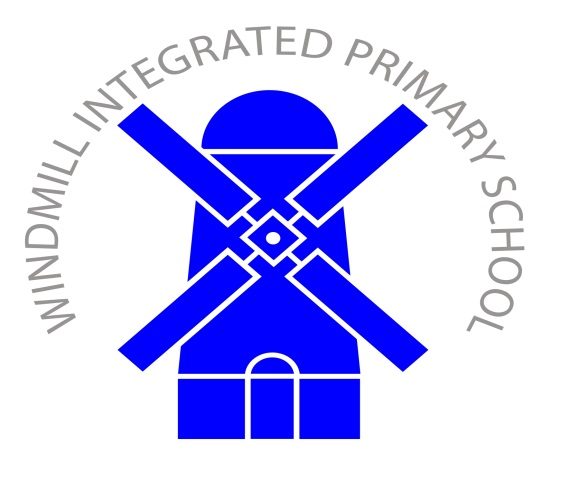 WINDMILL INTEGRATEDPRIMARY SCHOOL& NURSERY UNITChairman's ForwordThis is my second annual report as Chair of the Board of Governors for . The school owes its birth to the hopes and dedication of local parents and grandparents, people who differ in background but share a common desire to see children from different cultural and religious backgrounds educated together. The fact that Windmill IPS is over subscribed each year is testament to the continued popularity of the school in the local community.  You will know that this year has been a year of budget stringencies and cutbacks not just in Windmill but in schools right across . Our Principal, Mrs. Sandra Ferguson and all the teaching and non-teaching staff have worked hard to make sure that the School continues to flourish despite these necessary economies so that your children continue to achieve their full potential. The Board of Governors would like to take this opportunity to thank all our parents and the Parents Council in particular for their invaluable contribution to the school. All those extra curricular activities and fun events enrich your children's school experience and help develop a range of social and emotional skills, which support their learning.  Finally the Board of Governors want to congratulate the pupils and especially the ECO Council for achieving the School's first Green Flag and the Pupil Council for the many excellent ideas they contribute towards school policies and events.  Vivien KellyChair On behalf of Board of Governors Windmill Integrated Primary School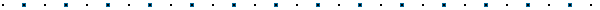 PRINCIPAL’S REPORTIt has been an absolute pleasure working alongside such dedicated and conscientious staff, all of whom support the academic, social, emotional and physical growth of your children and I would like to thank them for all their hard work.  The report below gives you a synopsis of yet another busy and successful year at Windmill.Board of Governors Membership and ResponsibilitiesThe Governors are ultimately responsible for the overall management of the school. They are required to meet for a minimum of three times each year but in practice meet much more frequently than this.Some of their duties include:The oversight of the curriculum;The control of the budget;The provision of information to parents;The selection of staff;The maintenance of the premises;The Admissions Policy;Fostering links with the local community and pursuing the objectives of Mutual Understanding.This year the Board welcomed Mr Kieran McCaul and said a fond farewell to Mr Denver Thompson. The Board would like to take this opportunity to thank Mr Thompson for the dedication and commitment he demonstrated whilst serving on the Board and for all he brought to the table in order to help move Windmill Integrated Primary School and Nursery unit forward.EnrolmentThirty- two children enrolled in Primary One in September 2015.  An ‘Open Afternoon’ was arranged in December 2014 for prospective parents and pupils who wished to enrol in future years.  This afternoon afforded parents the opportunity to visit each of the classrooms and speak with teachers and support staff.  This event proved very successful and we had a large number of parents availing of this opportunity to visit the school. The CurriculumUnder the Education Reform Order the responsibility of governors for the curriculum i.e. what is taught in the school, has been increased.  The day-to-day organisation of the curriculum remains the Principal’s responsibility. The Governors’ control of the curriculum is mainly determined by the government.  It is however our responsibility to ensure that a broad and balanced curriculum is provided for all pupils.  To this end the school implements the statutory requirements of the Northern Ireland Curriculum.  Teachers continued to thoroughly plan, deliver and evaluate all aspects of the Northern Ireland Curriculum.  Parent Interviews were held in October and March and yearly reports to parents were forwarded in June.  An information afternoon for parents was held in all classes in early September.AttendanceAttendance at the school continued to be very good with the average attendance being 94.4%.  Congratulations to Ellen Cairns, Ben Colhoun, Cara Knox, Caitlin McCool, Chloe Stinson and Robert Stinson who achieved full attendance during 2015/2016.ManagementDuring 2015/2016 School development work was undertaken in the following areas: Language and Literacy (including Talking and Listening,  and Writing: schools are also encouraged to teach additional languages) Weekly French lessons for P1 – P7 classes continued throughout the whole school year.  Such an opportunity has prepared the Primary 7 pupils for transferring to secondary education.  Language and Literacy is seen as central to the curriculum in this school.  Money raised through the annual Book Fair enabled the purchase of additional reading texts to promote children’s enthusiasm and develop their skills.  The Reading Partnership Programme was implemented.  Mrs Karen Niblock was appointed Literacy Co-ordinator for the whole school for 2015/2016 academic year.Mrs Niblock marked World Book Day by undertaking reading buddies. Older pupils were partnered with younger pupils and time was spent reading their favourite books to each other. continued to use the Accelerated Reader Programme. All the pupils from P3-P7 were tested using the Star Reader test which is compatible with the ipad. Outcomes from the tests will enable staff to ensure that pupils access reading material at their reading level. ( Zone of proximal development). All staff have been trained to implement Accelerated Reader. Children undertake a quiz within 24 hours of having read a book.  invested a considerable amount of money in fiction books for Primary 4 to Primary 7 pupils, poetry books for Primary 2 and Primary 3 pupils and for Key Stage 2 pupils.Primary 1 to Primary 3 children continued using Bug Club.During the 2014/2015 academic year Mrs Ferguson, Mrs Carmichael and Mrs Joy Loughran attended a 2 day course entitled ‘Talking Partners’. The course is to help those children with speech and language problems. This academic year Mrs Loughran continued working with 3 identified children as a group for 15 minutes 3 times a week for a period of 10 weeks. The school purchased Language Link and all children from P1 to P3 were tested. Information gleaned from the programme was used to plan for the needs of individual or groups of children. The programme ties in with the ‘Talking Partners’ Programme.Mathematics and Numeracy (focusing on the development of mathematical concepts and numeracy across the curriculum).Many practical experiences are used particularly in the early years to develop knowledge, skills and understanding in Mathematics.  This year the school continued to use Heinemann Active Maths, an activity led maths subscription service for schools using the Northern Ireland Curriculum at Foundation, Key Stage 1 and Key Stage 2.  Real- life examples from ’s local cities, towns, rivers, hills and football teams make the programme unique to . It is a totally interactive programme incorporating online software and games, printable resources and teaching plans.  This year the school continued using the weekly lesson plan format which was highly praised by the Inspectorate during our inspection in January 2015. Staff also continued to use Adaptive Learning Teaching and Assessment Mathematics (ALTA Maths), an assessment and recording system designed for P3-P7 pupils to support and enhance teaching and learning.  Pupils were able to conduct practice tests and confirm level tests, as well as adaptive tests which suitably challenged individual abilities in all areas of Mathematics i.e. Number, Measure, Shape & Space, Data Handling & Algebra.  It builds up a formative assessment record and profile to show the level of progress made and to identify areas of difficulty which can assist teachers in planning individual tuition for class.  Children are encouraged to use it at home as well as in school.  The teachers continued to investigate many web-sites and programmes which could be used via the Interactive White Boards/ipads to further enhance the learning experiences of the children.  Mrs Carmichael, Mrs Donna Cowan, Mrs Mary Mullan and Mrs Enda Creggan attended a course based on the Numicon Approach. It is hoped that this will be rolled out to Primary1 and then throughout the whole school.This academic year the whole school continued its focus on developing problem- solving throughout the school. There are 7 different problem-solving strategies for eg. Making a list, Guess, Improve and Check. All staff focused on a problem-solving strategy per half term at an age appropriate /ability level for their class. Drumglass High School hosted a Maths Roadshow on Wednesday 30th September. Primary 7’s attended and some pupils won some Literacy/Numeracy equipment.Windmill Integrated Primary School invested Extended Schools money in purchasing Mathematical games suitable for the whole school. The games range from ‘ Working towards Level 1’  and  Level 1 to Level 5. There are 32 games within each level.The Arts (including Art & Design, Drama and Music) The school has a strong tradition of musical and dramatic productions.  At Christmas the pupils and parents very much enjoyed the P1 production and the Key Stage 1 (P2-P4) production of ‘Starlight’. The KS1 Christmas Play took place on Wednesday 9th December at 7pm. Supervision was supplied free of charge for remaining classes. Pupils got an opportunity to see the performance during the dress rehearsal. Thanks is extended to  members of the Parents Council who assisted with car parking on the night. Once the carparks to front of school were full, overspill was directed onto school playground. On Thursday 3rd December, Primary 1- Primary 7 pupils had a very special Christmas treat when ‘Cinemagic’ visited the school to show ‘A Christmas Star’ on a large 10foot screen. One of the school’s past pupils, James Stockdale starred in the film and the whole school was privileged to have James joining us at the end of the film for a Question and Answer type session.Many pupils were entered for the individual verse speaking section at the Dungannon Music and Drama Festival and Dungannon Feis.Tuition in the stringed instruments was provided by Mrs Ann Speed, peripatetic teacher from the Education Authority Southern Region. Towards the end of the academic year, Mrs Speed left and her role was undertaken by Mrs Edel Moore. The pupils at Windmill Integrated Primary School designed their own Christmas cards. Parents were given the opportunity to pay for their child’s design to be printed at a reasonable price.Mrs Stephanie Hazelton undertook an Art Club with pupils from Primary 5-Primary 7 throughout the course of the year. One of the many items produced was our school motto ‘ A Journey Together…..Learning For Life’ printed onto fabric using a technique called batik. This takes pride of place in the Key Stage 2 resource area of the school.Mrs Hazelton also worked with the Art Club to create a scarecrow called ’The Windmill Hatter’. This scarecrow was entered into the Mid Ulster Council Recycling Competition and it was placed 4th. The Mid-Ulster Council were so impressed with our ‘Windmill Hatter’ that they asked if they could keep the Scarecrow in the Maghera Walled Garden during the summer.Windmill Integrated Primary School was involved in the Tutoring in Schools programme with the University of Ulster. Mrs Ferguson posted a number of opportunities/programmes up on the website for students to consider. Miss Neill worked alongside Primary 1 to Primary 7 pupils on a large internal Art mural depicting a picture of a Windmill and our school’s ethos using coloured plastic bottle tops. The mural is displayed over the top of the lift in the main foyer.The World Around Us (WAU) (focusing on the development of knowledge, skills and understanding in Geography, History and Science and Technology) Staff continued to plan the WAU for their year group using a weekly planner.  This planner is very much skills based. As well as sound teaching in all areas Primary 6 & 7 pupils participated in a STEM workshop at Windmill facilitated by Sentinus. Wjoidesch Kapron, Jaike Callaghan and Amy Thomas represented Windmill Integrated Primary School at the Science Construction Challenge held in the Armstrong Primary School on 3rd June 2016. They had to construct a tower which could hold at least 250g for 30 secs. On the 18th May 2016 Mia Dugal and Dillion Canavan participated in the K’Nex Challenge at the Royal School Dungannon. They had to build a sports stadium with 3 moving parts.Mrs Mitchell ( WAU co-ordinator) completed an inventory of WAU resources. Resources were placed in the cupboards in Key Stage 2 resource area with a list of the contents in each cupboard placed inside.  Books and other materials were given to relevant members of staff.Mrs Niblock invited  Mr Peter Lant , Education Officer at Ranfurly House to come into Windmill to speak to the Primary 6  class about Dungannon and its history as part of their WAU topic ‘Our Locality’.Mrs Mitchell- Global learning ProgrammeMiss Hughes- Key Stage 2 Science hub- Stranmillis CollegeMrs Joanne Mitchell attended an ‘ENTHUSE AWARD’ course on ‘Skilful Science’. Mrs Mitchell disseminated the information gleaned at this course to all staff during a staff meeting. Mr Jonathan Harty undertook a gardening and planting workshop with all pupils for eg P1- potatoes, P2-beans, P3 peas etc. The classes also weeded the beds, planted a hedgerow and constructed a new raised bed.A representative from Bryson Energy visited school on Wednesday 23rd September to speak to the Primary 6 and Primary 7 pupils about conserving energy.20 pupils from P5-P7 attended an after school Science club at St. Patrick’s College with pupils from Dungannon Primary School. This club was part of the Extended Schools Cluster programme and took place every Wednesday from 3-4.30pm over a period of 12 weeks. As part of the Extended Schools Cluster programme, the Primary 5 class visited Zoo lab at St Patrick’s College and Mrs Mitchell’s Primary 3 class went to the Navan Centre during National Science Week and participated in a Science and Technology workshop.The Environmental Health team from Mid- Ulster Council took an Assembly on Friday 23rd October regarding Responsible Dog Ownership. On Friday 20th October, Miss Jill Eagleson- Recycling Officer at Mid-Ulster Council took an Assembly on Recycling. Afterwards she spoke to the Eco-Council. Windmill Integrated Primary school was only 1 of 2 schools in the Dungannon area where the ‘Kelvin Recycle Magic’ show was held. Thanks to Miss Jill Eagleson ( Mid-Ulster Council) for making it possible.Josh Cain represented Windmill Integrated Primary School at the Mid-Ulster Council Eco-Speak Competition held in the Burnavon  Centre, Cookstown. He grabbed everyone’s attention about what he would do if he was Chairperson of the Eco-Committee and he was highly complimented by many of the judges on the panel.Mrs Karen Niblock and the Eco-team worked tirelessly all year on different projects in the hope of achieving our school’s 1st Eco flag. Some of the projects the Eco-team were involved in included creating a mini beast log-pile and butterfly garden. Their efforts were rewarded on 14th June 2016 when 2 assessors came to the school, spoke to the eco-councillors visited a couple of classes before awarding the Green Flag.Personal Development and Mutual Understanding (PDMU) (focusing on Emotional development, social skills, learning to learn, health, relationships and mutual understanding in the local and global community).  PDMU was approached through everyday life in school and the examples that were set by staff as well as specific lessons from the Living Learning Together year group boxes and circle time activities.  P7 pupils attended the Education Authority –Southern Region  ‘Love for Life’ programme.This year all classes from Primary 1 to Primary 7 were linked to their counterparts in Bush Primary School as a result of our involvement with the Shared Education Programme. Each year group undertook a number of activities which complemented the delivery of our PDMU programme particularly Strand 2 as well as covering aspects of World Around Us regarding our locality.The theme for this years Integrated Education Week (3rd - 7th March) was ‘Harmony’ and the whole school got into the spirit.  Each class came up with a creative way to illustrate the theme for eg Primary 2 – singing in Harmony. The Deaf Association was our chosen charity for this academic year and a representative took  an Assembly on Friday 6th March  informing all present about the work undertaken by the Association. The children at Windmill undertook some activities for eg signing their name, to raise money for this worthy charity.The Lifeguards visited Windmill Integrated Primary School to deliver key messages about beach safety to the whole school. The lifeguards also spent more focused time with Primary 3 children. Mrs Mullen, Mr Campbell and Mrs Ferguson were trained in delivering the new Enhanced Cycling Proficiency Scheme. Mrs Mullen undertook 12 sessions of cycling proficiency with the Primary 7 pupils and assessed the children.Mrs Barbara Nugent, seconded from Windmill Integrated Primary School to the NSPCC visited our Primary 6 class to give a synopsis of the work that she was doing with the NSPCC. This academic year the NSPCC was working on a ‘Keeping safe Programme’ which obtained funding from DENI to roll out to schools in Northern Ireland.  The BBC television crew visited Windmill Integrated Primary School on Friday 11th September to hear more about the ‘Keeping Safe Programme’. The crew interviewed Mrs Nugent, Mrs Gillian Wilson (Parent) and Mrs Ferguson and took footage of the Primary 6 children working with Mrs Nugent in their classroom. The footage was televised on BBC Evening Extra on Monday 14th September. Mrs Barbara Nugent revisited our school in the second term with a film crew to obtain footage for the ‘Keeping Safe Programme’ which will be disseminated to all schools in Northern Ireland. On Tuesday 20th October, the EWO( Education Welfare Officer) came out to speak to the whole school on Attendance. Unfortunately she only got time to speak to Primary5 –Primary 7 children. She was trialling out a new Attendance Matters programme. She aims to come back and speak to rest of the children at a later date.Primary 3 children were involved in a ‘Young Enterprise’ Programme entitled ‘Our families’. They participated in 5 sessions from 1.15-2pm.On the 25th November our Primary 4 pupils headed to St. Mary’s Primary School in Cabragh to participate in a ‘Knowing Me , Knowing You’ programme facilitated by Speedwell, Dunagannon. The P4’s from St. Mary’s Cabragh then visited Windmill on the 11th January 2016 to participate in another programme facilitated by staff from Speedwell.Using Information and Communications Technology (UICT)ICT is embedded throughout the curriculum.  Across the curriculum pupils were provided with many opportunities to build on, and improve their ICT skills.  The voluntary ICT Accreditation Scheme in both Key Stage 1 and 2 which enabled pupils to gain external recognition in this field ended in June 2013.  Windmill Integrated Primary School continued to assess pupil competency in the statutory cross-curricular skill of Using ICT and reported this to parents as part of the Annual Report using qualitative comments based on the Levels of Progression.Mrs Niblock-attended a  Coding  course with iTeach. Upon returning back to school she got the children to develop the key skills of problem-solving, collaboration and computational thinking while using the iPad  to program their own games and solve coding challenges.Mrs Ross attended an E-Safety course in Belfast.Mrs Ross and Mrs Ferguson attended a course on SIMS Discover. SIMS Discover enables the school to analyse the SIMS information, enabling us to monitor our whole school’s performance. The school can clearly present data graphically with simple drag and drop options and can drill down into the pupils’ information, giving details to hand to help make critical decisions.Constable Sue Wright spent half a day in Windmill on Monday 12th October speaking to all classes about Internet Safety. Mrs Niblock and her Primary 6 class teamed up with the Primary 6 class in St. Mary’s Primary School, Cabragh to participate in a Rugby World Cup E-Learning programme. The Primary 6 class from St. Mary’s, Cabragh visited Windmill Integrated Primary on Friday 16th October and participated in activities organised by the teachers for eg Minecraft. On Monday 25th January 2016, Gerard from School Web Design visited Windmill and worked with members of the teaching staff to demonstrate how to upload written content, images and videos onto the new school website.Constable Sue Wright- PSNI brought a Drama workshop entitled ‘Who’s at the door?’ for Primary 7 pupils on Monday 1st February 16. This workshop focused on Internet Safety and was well received by all.Physical Education (focusing on the development of knowledge, skills and understanding through play and a range of physical activities)  The children experienced a range of sport and sporting activities as part of the curriculum for physical education and as extra- curricular activities.  Teams were also entered in the competitive Tri–County Netball, Hockey and Football Leagues and the Tyrone County Board Gaelic Blitz. The netball team took part in the Dungannon District of the Tri–County netball league and the Blitz day for all areas.  During the year the School Football Team played in a number of football matches in the Tri-County League and performed really well in all their matches. The football team came 2nd overall.  Mr Campbell accompanied the Girls’ football team to Mid Ulster Arena in Cookstown to participate in a range of football activities.Swimming this year continued to be offered to pupils from P3 – P7.  The swimming lessons took place in Dungannon Leisure Centre. Offering swimming at this earlier age allows the children to master the basic skills and perfect their swimming techniques. Well-done to Zack McDonald and Anna McKernan who achieved personal bests at the Minor Schools’ Ulster Swimming Gala in Bangor. Thanks to Mrs Ferguson for acting as the school’s nominated coach.Dungannon Leisure Centre held its second schools’ swimming gala on 10th February 2016.Jaike Callaghan, Ben Colhoun, Ross Hamilton, Conor McKernan, Anna McKernan, Caitlin McNicholl, Eva Cavanagh, Amy Thomas and Dara Gallagher represented Windmill Integrated Primary School. Everyone achieved personal bests.Primary 7 pupils headed off to Shannaghmore for their annual 3 day outdoor residential on 15th April. Pupils were accompanied by Mrs Creggan, Conrad Creggan, Mrs Ahmad, Ms Taylor and Mr Campbell. A great time was had by all and both the children and staff participated in all events.  This was a real bonding session for the staff and pupils who attended and many got the opportunity to try out new skills and activities.  Miss Judith Reid , IFA coach came into school every Wednesday throughout this academic year to take all the classes from Primary 1to Primary 5 for football. Class teachers were given a scheme of work which they can use for future reference. Mr Trevor Erskine ( IFA  coach) took the Primary 6 and Primary 7 classes for football every Monday for 6 weeks.The Netball team participated in Tri-County Netball competition on Friday 22nd  January. Sincere thanks to Miss Hughes for accompanying the team on this occasion. Tremendous effort by all. Parents of Primary 3 and Primary 4 pupils were invited by Miss Judith Reid( IFA coach) to take part in a Healthy Fitter Families programme on Thursday 4th February.Mr Campbell introduced even more changes to the annual sports day for the pupils at Windmill. This year saw sports day taking place on the new full sized football pitch at Dungannon United Youth with a picnic being held for the parents and children during lunchtime. Children were again placed in different coloured house teams with boys and girls participating separately in the various events. An ice- cream van was also invited on site.  A number of external coaches also assisted staff during school hours as follows:-	Coach from Torrent centre took Nursery pupils for Gaelic fundamental skills and Primary 5-7  children for Gaelic football.- 	Mr Gary Benson from the Integrated College Dungannon worked with the Primary 7 children on developing their football skills. - -	Mr Trevor Erskine took the Primary 6 and Primary 7 children  for football coaching.  Religious Education The teaching of Religious Education (R.E.), in each age group was based on the core syllabus for Northern Ireland which has a Christian ethos.  Windmill Integrated Primary School follows the ‘ALIVE O’ scheme.  It is non-denominational in character.  Various visitors were invited to the school to take part in assembly from time to time.  We thank all the local church representatives who support us faithfully in this way.  Assemblies were held on Tuesdays and Fridays.  Each class periodically took part in Friday assemblies. Our whole school participated in the Annual Harvest Service which was held in St. Anne’s Parish Church on Monday 5th October. Refreshments were served after the service. Each class participated.  The Retiring offering went to our chosen charity for this year – The Deaf Association.   Each family was asked to bring in 1 non-perishable food item for distribution to homeless families in Dungannon. On Monday 19th October, Father Aidan McCann and his team visited Windmill and undertook a special Assembly to mark MISSION week in the Parish.Thorpe Gospel Group visited Windmill on 12th November and entertained the whole school.Many pupils from the Primary 7 class represented our school at the Carols 4 All service held in St. Anne’s Church on Sunday 29th November. Thanks is extended to Mr Campbell and Mrs E. Crymble for preparing the children for this occasion.All pupils from P1-P7 participated in our school’s Carol Service held in St. Patrick’s Church, Dungannon on Wednesday 2nd December. The children performed really well. Thanks to both teaching and non-teaching staff for preparing them for this occasion. Miss Cheryl Roberts from The Vineyard came into school to receive the number of hampers that had been donated by the Parents Council.  Miss Roberts spoke about how the children’s contributions could make a massive difference to the lives of others.Primary 4 children celebrated their First Holy Communion on Saturday 14th May.  Sincere thanks is extended to Mrs Mary Mullan for preparing the children, to Mr Kevin Campbell, Mrs Carmichael, Mrs Ross and Mrs Seal for assisting the choir and to all the staff and parents for providing the refreshments and making it such a special day for all concerned.Primary 7 pupils celebrated their Confirmation on Sunday 8th May in St. Patrick’s Church, Dungannon.  Sincere thanks must be extended to Mr Kevin Campbell for preparing the Primary 7 pupils for this sacrament..Walk Through The Bible - Miss Jenny Kilpatrick came to Windmill Integrated Primary School to undertake a series of five one hour lessons for the New Testament with Primary 7.  She used storytelling, drama, videos and multi-media.  The children were taught a set of keywords and hand signs that help them remember the storyline. Pupil AssessmentThe N.I. Curriculum is taught in three Stages; children in Years 1 & 2 are in Foundation Stage, Years 3 and 4 are in Key Stage One while those in Years 5, 6 and 7 are in Key Stage Two.  The assessment of pupils’ progress is made using continuous assessment by the class teacher, which includes weekly, topic and termly/yearly tests and the results of external tests.  Statutory Assessment in English and Mathematics became compulsory in the 1996-97 school year and pupils at the end of both Key Stage 1 (Year 4) and Key Stage 2 (Year 7) have their academic performance assessed in both English and Mathematics.  Mrs Ross, Assessment Coordinator and Numeracy KS1 Coordinator along with Mrs Niblock, Literacy coordinator and Mrs Ferguson KS2 Numeracy Coordinator examined the end of year assessment results for both Literacy and Numeracy in order to identify areas in both subjects which the school/classes needed to focus on during this academic year.  Information gained was fed into the School Development Plan.This year our school was expected to submit a Numeracy portfolio. Staff agreed not to submit the school portfolio for moderation by CCEA as recommended by the various teaching unions.  Mrs Vaughan and Mr Campbell were given the opportunity to participate in online training focusing on the Assessment of Literacy and Numeracy and ICT . Drugs EducationAs in previous years the pupils were provided with opportunities to learn about the safe and correct use of prescribed drugs and the potential harmful effects of non-prescription drugs including alcohol and tobacco.  This programme is delivered through the World Around Us and PDMU Topics.  Extra-curricular ActivitiesWindmill Integrated Primary School offered a range of extra-curricular activities for pupils from P3 – P7.  The activities included Netball, Basketball, Games Club, Football, Hockey, Multi-Sports, Table tennis, Minecraft Club, Bible Club, Outdoor Games, Gaelic Football, Film Club, Forest School Club, Art, Computer Club, Religious Education, Choir.  The response to these activities was phenomenal and a heart-felt thanks is extended to all members of staff and external facilitators who so willingly give up their time and expertise to run the afore-mentioned clubs.  The success of our extra-curricular activities is also down to the support of you the parents in ensuring that your child/ren faithfully attends.CharitiesThank you to all parents and children for their generous support throughout the year.A representative from the Deaf Association came to speak to the whole school.  All of the children participated in a number of sign language activities and raised a great amount for such a worthy charity.School PlacementsVisit of PGCE StudentsDr. Glenda Walsh from Stranmillis contacted Mrs Corr asking if 15 PGCE students could visit school to observe good practice in the early years.  Mrs Walsh had contacted the Inspectorate to ask their advice on schools they would recommend for the students to visit.  Staff were very honoured that Windmill Integrated Primary School was one of the schools recommended by the Inspectorate. School Council – Windmill Integrated Primary School’s council was up and running again this year. It provides children with a way of discussing issues and making decisions to help everyone in school.  Mrs Ferguson is the link teacher for this initiative.  Two School Counsellors were elected from each class in P3-P7 and they attended school council meetings. They were very active in that they:Let the class know what was discussed at the meetingsTook the views of classmates to the School Councilwere involved in projects that the School Council organisedelected officers i.e. Chairperson, Vice-Chairperson, Treasurer and Secretary.Mobile ClassroomThe new mobile classroom came into operation in May 2015 and the Primary 4 class spent the remainder of the term in it. The Primary Seven class moved into it, in September 2015.Primary Seven LeaversOf the thirty-one P7 pupils transferring to secondary education,18 went to the Integrated College, Dungannon, 1 went to Drumglass High School, 2 went to St. Patrick’s College, 3 transferred to St. Joseph’s, 3 to St. Patrick’s Academy and 4 to Royal School, Dungannon.Staff TrainingStaff attended a number of courses throughout the course of the school year which were essential not only in helping them develop their role but also contributed towards improving the quality of teaching and learning in the classroom and throughout the whole school.Mrs Nugent has been seconded to the NSPCC for one year and Mrs Lisa Carmichael has filled the Primary 1 position until she returns. The Primary 1 to Primary 6 Prize Giving ceremony took place on Thursday 23rd June and was attended by many parents and friends. A number of children entertained those present through song, poems and dancing. We were delighted to welcome our guest of honour, Mr Andrew Sleeth, Principal of ICD who presented the prizes and awards to the children..SPECIAL NEEDSJacqui Hughes (Special Educational Needs Teacher)Literacy SupportWindmill Integrated Primary School is delighted to be part of the Solas  ‘Back on Track’ programme. This programme is carried out by two retired teachers.Literacy SupportThis year special needs literacy support was based in group room 1 and provided by Mrs J Hughes. Twenty eight pupils received support in literacy skills; phonic awareness, spelling, reading, comprehension and writing. Pupils receiving support came from classes P2 – P7. Some children who are on the register do not require literacy support, for example their needs are medical or behavioural. This year we re-introduced the Complete Spelling Programme to help improve pupils’ spelling scores. This scheme is recommended because it places less demands on pupils’ working memory. Many pupils with Specific Learning Difficulties (SpLd) have working memory difficulties. End of year results showed that 63% of SEN pupils P4-P7 improved their end of year Spelling standardised score. 34% didn’t improve and 3.8% stayed the same. Upon analysis of P4-P7 pupils not on the register, 59% improved their score, 35% didn’t improve and 4% stayed the same.This shows that the spelling outcomes for the Complete Spelling Programme throughout the school follow a similar trend for all pupils regardless if they are on the SEN register or not. These results are encouraging after only one year of its use. I will continue to monitor results as the programme embeds. This is a good example of research theory impacting on positive classroom practice.Numeracy SupportThis year I was pleased to offer numeracy support for two sessions per week, for 19 P4-P7 pupils who were selected due to significant underachievement. The pupils were divided into ability groups and each group had 3 terms of support. This included small group work, practical support, the Maths Milestones programme, interactive games and Alta Maths software. 17 out of the 19 pupils showed improvements in their end of year computerised maths assessments. Of the remaining 2 pupils, one performs poorly in computerised tests in general and the other pupil is working at her ability.SEN Register is as follows:Total: 48 Primary age pupils, 1 Nursery Pupil.Please note the increase in the number of children on the Special Needs Register from  42 Primary pupils last year to 48 this year. Nursery has one Stage 4 child. Our current testing regime, close liaison between staff and parents combined with a good working relationship with Educational Psychology has helped us to identify many children who are presenting with Special Educational Needs and to make provision for them. Some children have made enough sustained progress to warrant removal from the register. During our ETI visit in January 2015, the Inspector responsible for SEN provision, commented favourably on the fluidity of the school’s register. The large number of pupils at stage 3 in P4, reflects the fact that peripatetic literacy support is mainly targeted at pupils who meet Board criteria, in this year group.This academic year, 9 pupils received peripatetic literacy support from P4-P6 with Miss Aine Mulqueeny. Finally, this year there was no significant difference in the attendance of SEN pupils compared with whole school attendance.Jacqui Hughes  SENCo 	NURSERY REPORTKierna Corr (Head of Nursery) 26 children started nursery in September 2015, the staff for this year were, myself, Mrs Beverly Somerville & Mrs Enda Creggan.We had 2 childcare students Miss Aimee Campbell & Mrs Nakita Stinson.Miss Lynne Shaw returned for her 11th year, working as a volunteer. 15 PGCE students from Stanmillis came to visit the nursery and listen to a short presentation on outdoor play at Windmill.The nursery teams from Windmill, Bush & Howard worked with Mrs Joan Henderson, independent consultant looking at how ideas for planning and record keeping.This year it was decided to try having packed lunches 3 days & dinner 2 days in the first term and then review it. In the second term we moved to 2 days packed lunches and 3 days dinners. NICIE held an Early Years Cluster at Windmill in October and I gave a short presentation to those who attended on how our outdoor play area developed over the past 10 years.The nursery class continued to make weekly visits to Bear Woods – the wooded area fenced off for them above the nursery.The nursery teams from Windmill & Sperrinview took part in a full days training with Joan Henderson on high quality interactions and observations.I undertook Child Protection training in Armagh, as part of a recommendation from the inspection team so that the nursery children have a designated officer too.I began a 6 month ‘Steps into Leadership Programme’facilitated by the Regional Training Unit.I went to Sweden as part of an Erasmus Plus funded study visit to look at the afterschool set up in Stockholm, this was organised by Meynell Games in England. As part of this I also attended their annual conference in March in Eastbourne, where my study group had to give a presentation our visit.We made our annual Christmas visit to the Nightingale Nursing Home, the children posted their letters to Santa and sang some songs for the residents.We had visits from staff in Cedar I.P.S and Carryduff Playgroup to see how a typical outdoor day unfolds and to learn how the children enjoy the weekly campfire in nursery. We continued our link with Sperrinview Nursery class with 3 visits to their outdoor area – this was funded through the snack fund money. We hosted a week long visit from 4 Swedish preschool staff, they spent 2 days in nursery and 2 in F.S.2 members of staff from Little Explorers preschool in Cornwall visited the nursery for 3 days to strengthen our links with the 2 schools.The nursery class took part in a 6 week session of Sporty Tots in the main school and the children thoroughly enjoyed the experience & developed many new skills.I undertook a 3 day First Aid training course in Armagh.The nursery class continued their visits to An Creagán’s Wild Woods in the 3rd term for 3 visits, this was funded through snack fund, non-uniform day & a contribution from the Parent Council.The nursery enjoyed an outdoor session with Joe from The Gathering Drum.22 of the nursery children transferred to our Primary 1.The nursery applied for funding from the EA as part of their ‘Getting Ready to Learn’ programme and were awarded £1600 to run parent workshops in the next academic year.Parents CouncilNo report received to dateDervla Weir WINDMILL INTEGRATED PRIMARY SCHOOLEND OF KEY STAGE ASSESSMENT JUNE 2016.KEY STAGE ONEKEY STAGE TWO'Please note that from the 2012/2013 school year, all schools assess pupils using the more challenging Levels of Progression. Due to the more demanding nature of the Levels of Progression, the outcomes for some pupils are likely to seem lower than might have been the case if assessment had been carried out using the previous system of assessment. 2015/2016 outcomes are not therefore directly comparable with results in previous years.'WINDMILL BOARD OF GOVERNORS    2015-2016      Staff and Classes 2015/2016At the end of this academic year Windmill Integrated Primary School paid a fond but sad farewell to the following staff Mrs Karen Niblock, Mrs Lisa Carmichael, Mrs Edel Dobson, Ms Patricia Taylor, Mrs Denise Ahmad, Mrs Fiona Forbes, Mrs Geraldine Loughran, Mrs Sarah Carson, and Miss Heather Lucas. The BOG would like to thank them for their dedication and commitment to the life of the school and wish them every success for the future.WINDMILL INTEGRATED PRIMARY SCHOOL – USE OF BAKER DAYS ANDEXCEPTIONAL CLOSURESNon – Contact days have to be linked to the descriptors in the Department of Education publication, ‘Every School a Good School.’EL 	– 	Effective LeadershipCCP 	– 	Child Centred ProvisionHQTL	 – 	High Quality Teaching and LearningSCC 	– 	School connected to its communityNameReason for PlacementDurationMiss Anna LeichTeaching Practice ( P7)7 weeksMr Richard ElliottTeaching Practice( P6)7 weeksNatalie MulgrewWork placement1 weekSaphronWork placement 1 weekMember of staffDate CourseMrs Ferguson7th September 2015Met with Mrs Barbara Nugent and Phyllis( NSPCC) to discuss the ‘Keeping Safe’ programmeMr K. Campbell7th + 8th September 2015Refresher First Aid TrainingMrs M. Mullan9th September 2015Met with Father McAleerMrs Vaughan17th September 2015Attended Speedwell conference regarding Shared EducationMrs Ferguson21st September 2015Meeting with Mr Thompson and Mrs Hasson regarding Extended SchoolsNursery Cluster group22nd September 2015Mrs Joan Henderson worked with Heads of Nursery and Nursery assistants, examining planning, observations etc.All teaching staff22nd September 2015Training on ‘Coding’ delivered by iTeach during a staff meetingMrs Ross24th September 2015E-Safety course ‘ Stranmillis UniversityMiss Hughes24th September 2015KS2 Science hub at Dungannon Primary 3-6pmMs A. Teague, Mrs V.Kelly, Mrs Ferguson 29th September 2015Annual Seminar on GovernanceMrs Ferguson2nd October 2015ETI- Shared EducationMrs Ross+ Mrs Cowan2nd October 2015TrainingMrs Ferguson6th October 2015Employment Law, Health and SafetyMrs Ferguson8th October 2015Integrated Principals ClusterMr Campbell8Th October 2015Use of ICT- Amma Centre- worked with Mrs McKenzie( Bush Primary School)Mrs Ross8th October 2015Shared Learning planning with Mrs Cuddy( Bush Primary)Mrs Mullan & Mrs Geraldine Loughran13th + 14th  October 2015Overview of Autistic Spectrum Mrs Niblock13th October 2015Coding with ITeachMrs Ferguson14th October 2015Meeting with Extended Schools cluster group PrincipalsMrs Mitchell14th October 2015Global Learning ProgrammeMrs Mullan15th October 2015P1 Shared learning planning day with Mrs Moore ( Bush Primary )Mrs Ross + Mrs Ferguson16th October 2015SIMS DiscoverMrs Niblock21st October 2015Mental HealthMrs Niblock23rd October 2015STEM CentreAll staff – INSET day2nd November 2015SDP, Comprehension skills, Multi-Faith Week, Feedback on Numeracy planners, Feedback on Literacy plannersMrs Corr10th + 11th  November 2015Child ProtectionMrs Mitchell11th November 2015Shared Learning planning with Mrs Thompson( Bush Primary )Miss Hughes11th November 2015Steps into Leadership courseMrs  Corr12th November 2015Steps into Leadership courseMrs Ferguson13th November 2015APTISMrs Corr16th-20th November 2015SwedenMrs Ferguson17th November 2015Inspire C2k conferenceMrs Hughes19th November 2015SENCO clusterMrs Vaughan26th November 2015Newcomers and RacismMrs Vaughan2nd December 2015Shared EducationMrs Kierna CorrDelivering information on e-twinning @ British Council12th January 2016Mrs E VaughanShared Education Planning day with Mrs Patterson ( Bush P. S)13th January 2016Mrs S. RossShared Education Planning day with Mrs Cuddy ( Bush P. S)14th January 2016Mrs M. MullanShared Education Planning day with Mrs Moore ( Bush P. S)21st January 2016All teaching  staffSchool website25th January 2016 ( staff meeting)Mrs S. FergusonNICILT course29th January 2016Mrs Kierna CorrTransition Research2nd February 2016Mrs E. Vaughan & Miss N. HughesC2k E-learning4th February with their counterparts from Bush Primary SchoolMr C. CregganFacilitative workshop4th February 2016Mrs E. VaughanSocial, Emotional & Behavioural Difficulties8th February 2016Mrs J. MitchellSkilful Science8th & 9th   February 2016Mrs Kierna CorrGetting Ready to Learn workshop10th February 2016Mrs Joanne MitchellWAU day17th February 2016Mrs FergusonCluster meeting with local Principals19th February 2016Mr Kevin CampbellShared Education Planning19th February 2016Mrs FergusonGovernance Seminar at Dunsilly Hotel23rd February 2016Mrs Eileen VaughanPromethean Active Inspire training23rd February 2016Mrs Joanne MitchellShared Education planning day24th February 2016Miss Nicola HughesShared Education planning day24th February 2016Mrs Lisa Carmichael/Mrs Donna CowanNumicon training day26th February 2016Mrs Kierna CorrPlayworkers Conference in England1st& 2nd March 2016Mrs Ferguson/Mrs DonnellyC2K conference at St. Mary’s University1st March 2016Miss Nicola HughesINTO conference4th March 2016Mrs FergusonIntegrated Primary Principal’s cluster meeting8th March 2016Mrs Kierna CorrChild Development in Early years including practical and supportive strategies.9th March 2016Mrs FergusonMeeting with Jayne Simms& Mrs P. McAlister- Shared Education14th March 2016All staffIzaak 9 training21st March 2016All teaching staffInset day with Paul Gray ( Learn Spark)4th April 2016Nursery and Foundation Stage staffCluster meeting at Phoenix Integrated Primary 2.30-5.30pm7th April 2016Mrs Eileen VaughanShared Education planning11th April 2016BOGNICIE recruitment training13th April 2016Mrs FergusonAPTIS Conference14th April 2016Mrs Corr/Mrs FergusonLeading Outstanding practice in Early Years15th April 2016Mrs DonnellyGoogle Apps training15th April 2016Mrs Eileen VaughanDeveloping and Embedding Shared Education21st April 2016Miss Nicola Hughes/Mrs DonnellyE-Safety( Half Day)28th April 2016Mrs Karen NiblockShared Education Planning day5th May 2016Mrs Eileen VaughanShared Education evaluation at Dungannon Teachers Centre10th May 2016Mrs Ferguson /Mrs Vivien KellyMeeting with local Principals and Chairs of BOG regarding Relationships and Sexual Education Policy11th May 2016Mrs Eileen VaughanShared Evaluation of P4 with counterpart from Bush Primary11th May 2016Mrs Karen Niblock/Mrs FergusonAssessment Analysis Course12th May 2016Mrs Hughes/Mrs RossAssessment Analysis Course13th May 2016Mrs RossC2K Fronter training at Phoenix Integrated Primary12th May 2016Mrs Joanne Mitchell‘Enthuse Award- Skilful Science at Lough Neagh Discovery Centre13th May 2016Mrs Eileen VaughanActon Plan –Year 2 programme for Shared Education16th May 2016Mr Kevin CampbellShared Education Evaluation P718th May 2016Mrs Eileen VaughanShared Education planning with Mrs P. McAlister , Bush Primary19th May 2016Miss Nicola HughesScratch Course and working on E-Safety Policy 19th May 2016Mrs Jacqui HughesPrimary SENCO- End of Year23rd May 2016Mrs Samantha RossShared Education evaluation with Primary 2 counterpart from Bush Primary26th May 2016Mrs FergusonMeeting with Ciara from Young Enterprise to sort out programmes for next academic year26th May 2016Mrs Joanne MitchellShared Education Evaluation with Primary 3 counterpart from Bush Primary School1st June 2016All relevant teaching staffWorking with Elizabeth Carville (Inclusion and Diversity officer) on levelling CEFR1st June 2016Mrs Kierna CorrICT workshop in Oslo2nd & 3rd June 2016Mrs  FergusonPrincipal’s views on Education Authority at Armagh Teacher’s Centre8th June 2016Mrs Karen NiblockShared Education evaluation with Primary 6 counterpart from Bush Primary9th June 2016Mrs Samantha RossAttending opening of Bush Nursery Unit10th June 2016Mrs Eileen Vaughan /Mrs FergusonAnti-Bullying Ambassadors training at St.Patrick’s High School in Keady, Co. Armagh10th June 2016Mrs Karen NiblockPreparation for Eco Flag Assessment 14th June 2016Mrs Samantha Ross/Mrs Jacqui HughesAnalysis of Assessment Data20th June 2016Mrs FergusonIrish & Shared Culture at Education Authority SEELB20th June 2016Mrs Kierna CorrIn Nottingham-regarding Play24th June 2016Mrs Niblock/Mrs FergusonAnalysis of Literacy/Numeracy Data28th June 2016EventDateStaff held parent information sessions for their year groups on the following dates:Mrs Mitchell- Primary 3 Mrs Niblock- Primary 6 Mr Campbell- Primary 7 Mrs Ross/Mrs Carmichael- Primary 2 Mrs Vaughan- Primary 4 Miss Hughes- Primary 58th September 201514th September 201515th September 201516th September 201517th September 201524th September 2015A photographer from Opus Digital visited school to take activity shots in both the Nursery and primary school. These shots will be used to create pull up banners and will also be included in our new website and our prospectus.2nd October 2015Primary 3 children visited The Hill of the O’Neill.16th October 2015Parent/ teacher meetings for whole school were undertaken from 2-4pm. 22nd, 26th, 27th October 2015.Parents Council organised a thoroughly enjoyable Halloween party for the whole school on Wednesday 28th October. Nursery, P1 –P4 had their party during the day whilst P5-P7 partied at night.28th October 2015Paddy Crozier and his team visited Windmill  and took a special assembly for both Key Stage 1 and Key Stage 2.5th November 2015The school’s Gaelic football team played a tournament in Loughview. Thanks is extended to Mr Campbell for making this possible.4th December 2015Flu vaccination for whole school7th December 2015Primary 1 children held their annual Christmas play at 1pm. Well done to all involved.9th December 2015Primary 2- Primary 4 children held their Christmas Play ‘Starlight’. Well done to all involved.9th December 2015Whole school had their Christmas dinner11th December 2015Open Afternoon was held on Tuesday 15th December from 2-4pm, Pupil Council members assisted greatly on the day.15th December 2015P1’s visited Parkanaur with Bush Primary School15th December 2015Parents Council held its Christmas party- Children from Nursery to Primary 4 were timetabled to participate in a range of activities for eg dance mat, Meeting Santa, Christmas craft. Key Stage 2 had a disco in the evening. Heartfelt thanks is extended to Parents Council for organising such a great event.17th December 2015Mrs Ferguson met with Mr. Andrew Sleeth, Principal of the Integrated College Dungannon regarding its Grammar Entry.17th December 2015Mrs Deirdre Hasson visited Windmill and met with Mrs Ferguson to monitor and evaluate the Extended Schools Programme. She was really impressed by the range of activities which were being provided.18th January 2016Mrs Ferguson had the pleasure of meeting Ms Roisin Marshall,  the new CEO at NICIE.21st January 2016Many pupils attended a taster day at St. Patrick’s Academy.22nd January 201620 Primary 7 pupils attended ICD for its familiarisation day.27th January 2016Ms Rebecca McLean – Mid-Ulster Council visited the Primary 5 class each Thursday from 1.45pm-2.45pm for 8 weeks to teach the class Irish and about their Shared Culture within Dungannon.Irish Lessons began on Thursday 28th January 2016The football team participated in the second set of fixtures within the Tri-County football tournament.Thanks to Mr Campbell for supporting the team. Well done to all involved.29th January 2016Children in Primary 7 who sat the transfer tests received their AQE and GL Assessment results. Congratulations to all. Everyone is very proud of what you have achieved.30th January 2016Windmill Integrated Primary School and Nursery Unit had the pleasure of 4 Swedish Teachers job shadowing week beginning 1st February. The teachers spent time in both the Nursery and Foundation Stage classrooms. On Thursday 4th February the 4 ladies and Mrs Corr attended an ‘Unconference’. Mrs Corr gave a presentation on outdoor play whist the Swedish staff spoke about their school.Week beginning 1st February 2016Jaike Callaghan, Ben Colhoun, Ross Hamilton, Conor McKernan, Anna McKernan, Caitlin McNicholl, Eva Cavanagh, Amy Thomas and Dara Gallagher represented Windmill Integrated Primary School at the Dungannon Leisure  Centre’s Swimming Gala. Everyone achieved personal bests.10th February 2016Primary 7 at Bush Primary SchoolShared Education17th February 2016Primary 4 Bush Primary at WindmillShared Education- WW218th February 2016Primary 6 6 week block of swimming lessons Began on Thursday 18th February 2016Primary 4 children visited the Palace Stables with Bush Primary school to participate in a programme about WW2.28th January 2016Primary 5-Primary 7 childrenSTEAM team- working with pupils from Dungannon Primary and St. Patrick’s College. 12 weeks in total –every Wednesday from 3-4.30pm Primary 4 Bush Primary at WindmillShared Education- Use of Fronter WW2 room on C2K network25th February 2016Primary 7 Bush Primary to WindmillStaff from Amma Centre assisting children on project2nd March 2016Whole schoolCelebrated World Book Day- Paired reading i.e Primary 6 pupil working with P3 pupil3rd March 2016Basketball TeamBasketball tournament at Donaghmore3rd March 2016Primary 6/Primary 7 pupilsNSPCC workshop 7th March 2016Pupil Council meeting8th March 2016Primary 3Visted Navan Centre to celebrate National Science Week8th March 2016Primary 7 pupils from Bush and WindmillVisited Caledon Bridge in relation to their Shared Education work on Building Bridges9th March 2016Primary 6 Windmill to BushShared Education9th March 2016Primary 1Health Assessment 7th, 9th 15th & 16th March 2016Josh Cain and Tre McGurganJosh Cain represented Windmill Integrated Primary School at the Mid Ulster Council’s Eco- Speak competition.9th March 2016Primary 1 Windmill to BushShared Education activity10th March 2016Primary 2 Bush to WindmillShared Education  activity10th March 2016Primary 2 LCGoing to Speedwell with Primary 2 from St. Mary’s Primary, Cabragh11th March 2016Primary 3Visiting Oxford Island with peers from Bush Primary School as part of Shared Education Project15th March 2016Primary 4 Windmill to BushShared Education- Drama Workshop- Evacuation during WW215th March 2016Primary 7 Windmill to BushShared Education- working with staff from Amma centre16th March 2016Primary 6 Bush to WindmillShared Education16th March 2016Primary 7All of the Primary 7 class went to Shannaghmore with Mr Kevin Campbell, Mrs Denise Ahmad, Ms Patricia Taylor, Mrs Enda Creggan and Mr Conrad Creggan.Thanks to the members of staff who attended. A great time was had by all.21st – 23rd March 2016Whole schoolSustainability Manager from Mid Ulster Council came out to speak to pupils regarding Fair Trade21st& 22nd March 2016Primary 6After school transfer classes with Mrs Ferguson take place on Tuesdays from 3-5pm and Thursdays from 3-4.30pm.Began on Tuesday 22nd March 2016.Whole schoolDeaf Awareness Association visited Windmill and undertook a whole school assembly and then Key Stage 1 /2 workshops.7th April 2016Netball TeamThe Netball team competed in the Tri-County Netball Blitz tournament at Dungannon Leisure Centre. The girls performed exceptionally well.Thank you to Mrs Niblock for preparing the children.8th April 2016Primary 4First Confessions at St. Patrick’s Church, Dungannon12th April 2016Primary 2, Primary 6 , NewcomersMrs Barbara Nugent and the NSPCC team visited Windmill to film footage for the ‘Keeping Safe Programme’ which will be disseminated to all of the schools in Northern Ireland  for training purposes.12th/13th April 2016Primary 7Business Beginnings _programme as part of Young Enterprise Project. Mrs Yvonne McCrystal, worked with Primary 7 pupils and enabled them to set up a business. The children set up a business selling herbs/flowers. They set up a stall at Bow Street Mall and also at the school fete.From 13th April 2016 onwards.Opus Digital took photos of Leavers, Nursery, Primary 1 and various groups 14th April 2016Primary 1 from Bush visiting WindmillShared Education14th April 2016Primary 2 from Windmill visiting BushShared Education14th April 2016Eco-CouncilMrs Niblock and the Eco-Council worked with staff from Lough Neagh Discovery Centre to create a log pile and bench.14th April 2016FIFA- Pupils attended the ‘Live Your Goals Roadshow at Mid Ulster Arena with Mr Kevin Campbell.15th April 2016Primary 4Miss Chloe McGeary from Tesco’s visited Windmill to deliver the Young Enterprise’ Our Community’ programme to Primary 4 pupils.The programme took place for 45 mins each week for a total of 4 weeks.Began 18th April 2016.Primary 3 Windmill to BushShared Education19th April 2016Primary 6Visiting ICD to see’ Me and My Girl’ 20th April 2016Whole schoolJonathan Harty from Hartyculture worked with whole school to plant a range of vegetables in the school’s raised beds.21st April 2016Primary 6Pupils from Bush and Windmill visited Oxford Island as part of their Shared Education project.22nd April 2016Whole schoolLifeguards visited  Windmill to discuss Beach Safety with whole school.Primary 5Pupils from Bush visited Windmill as part of their Shared Education programme.22nd April 2016On Saturday 23rd April  staff, children, parents and grandparents helped out at the school’s BIG DIG Maintenance. New paths were laid, bird houses etc made. A good morning’s work was undertaken by all. Thanks to all those parents who supplied refreshments and to those who donated items for the BIG DIG.23rd April 2016Primary 3Bush Primary School visited Windmill as part of Shared Education Programme.26th April 2016Eco-CouncilMrs Niblock and the Eco-Council worked with staff from Lough Neagh Discovery Centre to create a butterfly garden.28th April 2016Primary 7Service of Light at St. Patrick’s Church Dungannon28th April 2016Football teamThe football team was accompanied by Mr Conrad Creggan to Mid Ulster Arena for Tri-County football tournament. Our school is indebted to the team for going given that the school was closed. The team reached the semi-finals. The semi-finals couldn’t be played on the day as the organisers ran out of time.29th April 2016Primary 5Primary 5 visited Speedwell with pupils from Bush Primary as part of their Shared Education programme.6th May 2016Our Parent’s Council organised a sponsored walk at Speedwell , Parkanaur .Venue had changed from Dungannon Park as the barbeque area had been vandalised. Thanks to all those who supported the event in order to raise much needed funds for our school.7th May 2016Primary 7Primary 7 children celebrated the Sacrament of Confirmation at St. Patrick’s Church on Sunday 8th May 2016. Thanks to Mr Campbell for preparing the children for this occasion.8th May 2016Primary 7Pupils attended a ‘Love for Life ‘ programme at St. Andrew’s Parish Church, Killyman.9th May 2016Primary 2LCPupils from Primary 2 St.Mary’s Primary School, Cabragh worked with P2LC.10th  May 2016Primary 3Pupils from Primary 3 at Bush Primary and Windmill visited Lough Neagh Discovery Centre as part of their Shared Education Programme ‘ Growing Friends’10th May 2016Primary 6Visited Ranfurly House to meet author Dan Freedman. All pupils received a copy of one of his books.11th May 2016Primary 4/Primary 7Mrs Sue Wright ( PSNI) and Miss Michaela Cullen (PPDS) worked with Primary 4 and Primary 7 pupils.11th May 2016Primary 2Primary 2 pupils from Bush visited Windmill as part of their Shared Education programme.12th May 2016Primary 4Primary 4 children celebrated the Sacrament of First Holy Communion on Saturday 14th May 2016. Thanks is extended to Mrs Mary Mullan, for preparing the children for this event and to Mr Campbell, Mrs Carmichael and Mrs Ross for assisting with the music. Thanks to Mrs Elizabeth Seal for playing the organ on the day and to members of staff and the Parents Council for providing and serving the  refreshments. 14th May 2016Mia Dugal, Dillion CanavanParticipated in the K’Nex Challenge at the Royal School Dungannon. They had to build a sports stadium with 3 moving parts.18th May 2016Art Club& Eco-CouncilWorked with Mrs Stephanie Hazelton to design and create a scarecrow called ‘The Windmill Hatter’ for the Mid Ulster Councils recycling scarecrow competition. The school came 4th. Judges were so impressed with our entry that they have kept our scarecrow to display in the new Maghera Walled Garden over the Summer.Closing date for competition was 19th May 2016Primary 2SRVisited the market in Dungannon Square with their peers from Bush as part of their Shared Education programme.19th May 2016Primary 3Mrs Sue Wright( PSNI) visited Primary 3 to talk about ‘Stanger Danger’20th May 2016Primary 1Entertained their family and friends with a wonderful assembly 20th May 2016Primary2LCVisted their Primary 2 counterparts at St. Mary’s Primary School, Cabragh.24th May 2016Mrs Donnelly and Mr Kevin Campbell  showcased the work undertaken by the Primary 7 pupils as part of their Shared Education Programme to focus schools which had worked with staff from the Amma Centre this academic year. 25th May 2016.Primary 2LCEntertained their family and friends with a wonderful Assembly27th May 2016.Primary 5Visited Speedwell, Parkanaur with their counterparts from Bush primary as part of their Shared Education programme,1st June 2016Representatives from Danske Bank held a workshop for all pupils at Windmill.3rd June 2016Wjoidesch Kapron, Jaike Callaghan and Amy Thomas represented Windmill Integrated Primary School at the Science Construction Challenge held in the Armstrong Primary School. They had to construct a tower which could hold at least 250g for 30 secs.3rd June 2016Primary 6Attended a taster session at St. Patrick’s College.6th June 2016Primary 6Participated in a  series of 3 cultural dance workshops7th , 16th , 20thJune 2016Boys Football teamParticipated  in the Super Six Football tournament hosted by Howard Primary at Dungannon Swifts. Well done to all.8th June 2016New Primary 1 intake for September 2016 visited their new classroom. All other classes moved up.9th June 2016Girls’ Football TeamParticipated in a Super Six football tournament hosted by Howard Primary School on their new 3G pitch. Well done to all9th June 2016Primary 1End of Year trip to Armagh Planetarium10th June 2016Primary 5Held their assembly to which Family and Friends were invited. Theme was ‘Friendship’. 10th June 2016Primary 6Trip to Armagh Planetarium. This trip tied in with their WAU topic on Space.13th June 2016Primary 7Those transferring to ICD in September 2016 visited the school for the day and completed computerised tests.13th June 2016Eco Council and Mrs  NiblockOur school was successful in gaining its first Eco-flag. 2 Assessors visited the school and were given a guided tour of our school grounds by the Eco-Council. The assessors also visited 2 classrooms to speak to pupils about the work they were undertaking. Congratulations to all involved. What an achievement!!!!!14th June 2016Primary 7Those transferring to Drumglass High School visited the school.20th June 2016Primary 7Those transferring to The RSD visited the school for the morning.20th June 2016.Primary 4End of year trip to Cookstown  Cinema. Thanks to Parents Council for contributing towards transport costs.22nd June 2016Primary 6/7End of year trip to Dungannon Cinema.Thanks to Parents council for contributing towards transport costs.22nd June 2016.Primary 1-6All children from Primary 1-6 were presented with awards by our special guest Mr Andrew Sleeth, Principal ICD.Mrs Vivien Kelly also acknowledged the members of staff leaving by presenting gifts and a card. Thanks to members of staff for providing refreshments to parents in between the Foundation Stage/Key Stage 1 and Key Stage1/2 prizegiving sessions.23rd June 2016Primary 7Leavers Assembly was held in the evening at 7pm. 23rd June 2016Primary 6Visited Hill of The O’ Neill. All children took part in practical activities for eg making shields.24th June 2016Nursery GraduationAll of the Nursery entertained their Family at Friends with a programme of songs for their graduation.27th June 2016Primary 2/3End of year trip to Cookstown Cinema. Thanks to Parents Council for contributing towards transport costs.28th June 20162015-2016Foundation Stage AwardsBest BoyNathaniel Smuczynski P2LCBest girlAna McIntosch P2SRPhysical EducationDarcy Thomas P2LCFriendshipOliver Coey P1LiteracyIsla Weir P2SRNumeracyEthen Comac P2LCCreativityKain Heron P2SRICTJoshua Taylor P1Key Stage 1LiteracyMiley Stewart-Rafferty- P3NumeracyHannah Heron-P3ICTKsavier Cherek- P4SwimmingFaith Coey- P3CreativitySophia McCrystal-P4EndeavourAivaras Ki- P3World Around UsKurt McDonald-P3Physical EducationTrevonn Elechi- P4FriendshipRhys Hepburn-P3Religious EducationEthan Lawson-P4Key Stage 2LiteracyLara Murray/Mia Dugal -P6Numeracykevin still deciding-P7World Around UsMatthew Magowan - P5ArtsLeah Marshall -P5Physical EducationSheryce Mullan -P6Religious EducationKayla Comac- P7PDMUBen Colhoun - P6SwimmingAnna McKernan-P7ICTLouis Donnelly- P5EndeavourRobbie Wilkinson-P6After School ClubsGardeningJack Hunter-P6CyclingCharlotte Meyers-P7Boys' HockeyPatrick Conroy-P6Girls' HockeyKatie Magowan-P6FootballJaike Callaghan- P7NetballChineye Elechi- P6TabletennisJack Daly -P5BasketballAlannah Mulholland-P7Gaelic FootballJude McNally-P6ArtEmma Lyttle-P6Multi SportsKayla McMahon- P3Computer Club Dean Acheson-P4Playground FriendBrooke Loughran-P7Pupil Councillor of the YearConor McKernan-P5Eco-Councillor of the YearJosh Cain-P7P6 ProjectsPatrick Conroy-P6/ Emma Lyttle-P6Forest  School ClubJoseph Boyd-P7Bible ClubTommy Mullan-P3Games ClubLukas Swift-P3Dungannon United Youth trophy- Sports Personality of the YearMatthew LockhartHOT BOTTLE TROPHYWiki Galazka-P6Sports Day House  WinnersRedSports Day overall KS1 - Boy/GirlCillian Cardwell-GallagherP4/ Hannah Heron_P4KS2- Boy/GirlDaniel Bennett P7/ Dara Gallagher P7French boy/Girl P1.Shania Mullan & Ethan MacijauskasFrench boy/Girl P2SROlivers Sulcs & Ava MageeFrench boy/Girl P2 LCEmanuel Valiente & Sophia HamiltonFrench boy/Girl P3Czyanea Conde & Kale MullanFrench boy/Girl P4Grace Taylor & Bradley MooreFrench boy/Girl P5Nicole Graham & Calum HepburnFrench boy/Girl P6Emma Lyttle & Louis CavanaghFrench boy/Girl P7Trey McGurgan & Brooke LoughranAccelerated Reader Certificates  Boy & Girl P3Kayla McMahon & Logan HamillAccelerated Reader Certificates  Boy& Girl  P4Jayden Watt & Emily ArcherAccelerated Reader Certificates  Boy& Girl  P5Sophie Meyers & Jake & Tyler CanavanAccelerated Reader Certificates  Boy& Girl  P6Lara Murray & Dylan CanavanAccelerated Reader Certificates  Boy& Girl  P7Laura Boyle & Josh CainBug Club Boy/Girl P1Issa Embalo & Grace FergusonBug Club Boy/Girl P2 SRDaithi Boyd & WiktoriaBug Club Boy/Girl P2 LCDrew Archer & Clodagh McKernanEco Council Certificates to all involvedPupil Council Certificates to all involvedCLASSSTAGE 1STAGE 2STAGE 3STAGE 4STAGE 5P1111P21113P3222P4180P51432P6511P7223Nursery1COMMUNICATIONUSING MATHEMATICSLEVEL 1LEVEL 1LEVEL 2LEVEL 2LEVEL 3LEVEL 3LEVEL 2 AND ABOVE93.3%93.3%96.67%COMMUNICATIONUSING MATHEMATICSLEVEL 2LEVEL 3LEVEL 4LEVEL 5LEVEL 4 AND ABOVE.68.7%65.6%GovernorsDate of AppointmentEnd of Term of Office6 Foundation6 Foundation6 Foundation6 FoundationJayne Conroy20142018Vivien Kelly20142018VacancyVacancyVacancyVacancy4 DENI Nominated Governors4 DENI Nominated Governors4 DENI Nominated Governors4 DENI Nominated GovernorsEthel McIvor20152019Jane HamillSecretary20152019VacancyVacancy4 Elected Parents4 Elected Parents4 Elected Parents4 Elected ParentsUna Taylor20142018Kieran McCaul20162020Dervla Weir20142018Sharon Cain10/04/1420182 Staff Representatives    (Shared Responsibility)2 Staff Representatives    (Shared Responsibility)2 Staff Representatives    (Shared Responsibility)2 Staff Representatives    (Shared Responsibility)Kevin Campbell20142018Kierna Corr20142018Principal            Sandra FergusonVice-Principal   Samantha RossPrincipal            Sandra FergusonVice-Principal   Samantha RossPrincipal            Sandra FergusonVice-Principal   Samantha RossPrincipal            Sandra FergusonVice-Principal   Samantha RossScaleClassSizeCurriculum ResponsibilitiesMrs Sandra FergusonPrincipalPrincipal/Numeracy Co-ordinator- KS2/FirstAid/Extended Schools/Transfer Mrs Lisa CarmichaelMainscaleP1Music, Talking PartnersMrs S RossMainscaleP2Music, Assessment,  Numeracy –KS1, Designated teacher Child ProtectionMrs J MitchellMainscaleP3WAUMrs S ClearyMainscaleP4First Holy Communion, R.EMrs E VaughanMainscaleP5PD& MU, First Aid, Deputy Designated Teacher for Child ProtectionMrs K. NiblockMainscaleP6Assisted with ICT, Literacy, Eco-SchoolsMr K. CampbellMainscaleP7P.E, First Aid, Choir, Confirmation, Playground FriendsMrs K CorrMainscaleNurseryNursery, Art, ErasmusMrs J HughesMainscaleSpecial NeedsInclusion Co-ordinator , SENCOTotalAncillary StaffMs Alicia TeagueMs Tracey MurtaghMrs Fiona ForbesMrs Kate ShresthaMrs Mildred WattMr Cahal CampbellMrs Beverley SomervilleMs D AhmadMrs Joy LoughranMrs Enda CregganMrs Jolanta KierepaMrs Paula DonnellyMrs Vanda TateMrs Donna CowanMrs Wendy O’NeillMs Patricia TaylorMrs Angela LynchMrs Edel DobsonMrs Mary MullanMs Elaine JordanMr Conrad CregganMrs Michelle DugalMrs Barbara DevennieMrs Sarah CarsonMrs Geraldine LoughranMiss Heather LucasMs Shelley Loughran-Ancillary StaffMs Alicia TeagueMs Tracey MurtaghMrs Fiona ForbesMrs Kate ShresthaMrs Mildred WattMr Cahal CampbellMrs Beverley SomervilleMs D AhmadMrs Joy LoughranMrs Enda CregganMrs Jolanta KierepaMrs Paula DonnellyMrs Vanda TateMrs Donna CowanMrs Wendy O’NeillMs Patricia TaylorMrs Angela LynchMrs Edel DobsonMrs Mary MullanMs Elaine JordanMr Conrad CregganMrs Michelle DugalMrs Barbara DevennieMrs Sarah CarsonMrs Geraldine LoughranMiss Heather LucasMs Shelley Loughran-BursarSecretaryFinance/Administration Assistant Administration AssistantCaretaker/Supervisor  (Job Share)Caretaker (Job Share)Nursery Assistant Classroom Assistant  (Special Needs)Classroom Assistant (Special Needs)Classroom AssistantCleanerIT TechnicianClassroom Assistant/SupervisorClassroom Assistant/SupervisorClassroom Assistant (Special Needs)/Cleaner/Fun ClubClassroom Assistant (Special Needs)Classroom Assistant Classroom Assistant (Foundation StageClassroom Assistant Classroom Assistant/SupervisorClassroom Assistant/SupervisorClassroom Assistant/  Fun ClubClassroom AssistantClassroom AssistantClassroom Assistant/Fun ClubClassroom AssistantClassroom AssistantBursarSecretaryFinance/Administration Assistant Administration AssistantCaretaker/Supervisor  (Job Share)Caretaker (Job Share)Nursery Assistant Classroom Assistant  (Special Needs)Classroom Assistant (Special Needs)Classroom AssistantCleanerIT TechnicianClassroom Assistant/SupervisorClassroom Assistant/SupervisorClassroom Assistant (Special Needs)/Cleaner/Fun ClubClassroom Assistant (Special Needs)Classroom Assistant Classroom Assistant (Foundation StageClassroom Assistant Classroom Assistant/SupervisorClassroom Assistant/SupervisorClassroom Assistant/  Fun ClubClassroom AssistantClassroom AssistantClassroom Assistant/Fun ClubClassroom AssistantClassroom AssistantBursarSecretaryFinance/Administration Assistant Administration AssistantCaretaker/Supervisor  (Job Share)Caretaker (Job Share)Nursery Assistant Classroom Assistant  (Special Needs)Classroom Assistant (Special Needs)Classroom AssistantCleanerIT TechnicianClassroom Assistant/SupervisorClassroom Assistant/SupervisorClassroom Assistant (Special Needs)/Cleaner/Fun ClubClassroom Assistant (Special Needs)Classroom Assistant Classroom Assistant (Foundation StageClassroom Assistant Classroom Assistant/SupervisorClassroom Assistant/SupervisorClassroom Assistant/  Fun ClubClassroom AssistantClassroom AssistantClassroom Assistant/Fun ClubClassroom AssistantClassroom Assistant